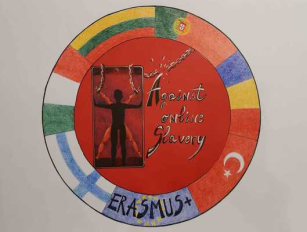 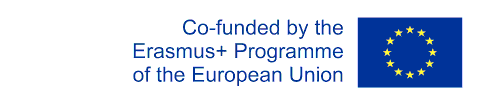 LESSON PLAN 3AGAINST ONLINE SLAVERY (2019-1-FI01-KA229-060725)Country + School:Italy I.I.S.S. Jacopo del Duca-Bianca Amato CefalùItaly I.I.S.S. Jacopo del Duca-Bianca Amato CefalùItaly I.I.S.S. Jacopo del Duca-Bianca Amato CefalùTeacher(-s)Rosalba Gallà and Giovanna LibertoRosalba Gallà and Giovanna LibertoRosalba Gallà and Giovanna LibertoSubject / Course:History, Italian Language and Literature + ITHistory, Italian Language and Literature + ITHistory, Italian Language and Literature + ITTopic:Let's unmask fake news!Let's unmask fake news!Let's unmask fake news!Age group:15-16Lessons Duration:60 minutes per lessonLesson Objectives which the students acquire:Adquirir as habilidades de colaboração, diálogo e comparação no contexto do trabalho em grupo• adquirir consciência do papel e das características da comunicação veiculada pelas mídias sociais• desenvolver uma atitude crítica em relação às informações veiculadas pelas mídias sociais• ganhar consciência da importância da crítica da fonte• adquirir a noção de confiabilidade de fontes• adquirir ferramentas básicas para a leitura crítica das informações veiculadas em especial pelas mídias sociais• saber como construir mapas mentais e tabelas• saber como apresentar seus julgamentos de forma racionalSummary of Tasks / Actions:Lição 1.Premissa: Fake news nos velhos tempos- Apresentação da atividade em sala de aula: primeira reflexão sobre a questão da confiabilidade das fontesLição 2- Análise orientada de algumas notícias falsas, de forma a evidenciar as suas características;- reflexões sobre a necessidade de uma atitude cuidadosa e consciente em relação às notícias e informações veiculadas pelas redes sociaisLição 3Fase 1: Atividade crítica: individualmente ou divididos em grupos, os alunos analisam algumas postagens fornecidas pelo professor e avaliam sua confiabilidade, distinguindo as verdadeiras das falsasFase 2 : Correção e avaliação coletiva dos textos produzidos.Materials / Equipment:Fotocópias e quadro multimídia para aulas presenciais;plataforma compartilhada para ensino a distânciaReferences/ theories/ teaching methods used:Trabalhando com vários recursos de rede, ouvindo, discutindo, consultando.Evaluation of the objectives acquired:Os professores avaliarão a capacidade crítica dos alunos, capacidade de argumentação, trabalho de organização, empenho, participação, cumprimento de regras e prazos.